Прощание с 1 классом.Старуха ШапоклякЯ старушка, хоть куда: И умна, и молода! Со мною моя крыска По имени Лариска! (прислушивается) Там кто-то есть, сюда идут… Меня пока здесь не найдут. Я спрячусь там и подсмотрю Ах, как подсматривать люблю! (Прячется. Входят дети)1. Малышами много раз мы играли В первый класс, Даже снился мне во сне Наш красивый кабинет.2. Повторяли раз по сто Маршака или Барто И вздыхали день за днем: "Очень медленно растем!" 3. Снился класс нам не раз, В сентябре мечта сбылась. Утром форму мы надели, Взяли новые портфели И пошли мы первый раз в первый класс! 4. Мы были все смешными малышами, Когда вошли впервые в этот класс. И, получив тетрадь с карандашами, За парту сели первый в жизни раз! 5. У каждого в жизни единственный раз Бывает свой первый, свой памятный класс! И первый учебник, и первый урок, И первый заливистый школьный звонок (хором) (звенит звонок)6. Ты помнишь, было вокруг море цветов и звуков! Из теплых маминых рук учитель взял твою руку. Он ввел тебя в первый класс торжественно и почтительно. Твоя рука и сейчас в руке твоего учителя. Учитель.Дорогие ребята! Дорогие родители! Сегодня мы все немного волнуемся. Сегодня у нас необычный день-день прощания с первым классом. Кажется, совсем недавно вы пришли в нашу школу, держа за руки мам. Но вот пролетел год. Вы многому научились за это время, прочитали немало книг, провели много интересных дел, крепко подружились. Трудным был первый класс-первая ступенька на лесенке знаний. Трудным как для вас, так и для ваших родителей. Но все вы достойно справились с поставленной задачей. И я от всей души поздравляю вас с первой победой!7. До свидания, первый класс! Это, кажется про нас! Давайте песенку споем Про класс, в котором мы живем! Песня на мотив "Волшебник-недоучка"Мы вам споем сейчас1 куп.Песню про первый класс. Был этот школьный год Полон забот, хлопот. Мы научились все Думать, читать, считать. В классе нам было всем Некогда унывать. Припев:Недаром преподаватели Время на нас тратили Наша Светлана Анатольевна Верила в нас не зря Да! Да! Да! 2 куп.Мудрых преподавателей Слушали мы внимательно Все мы теперь уверены: Нам во второй пора! Старуха ШапоклякКакой второй? Вы что, ребята? Туда еще вам рановато! Хоть целый год вы проучились, Но ничему не научились! Вы, конечно же, узнали: Шапокляк-старушка я. Целый год я наблюдала Как живете вы, друзья! Не пойму, чего учились? Лучше б вволю веселились! Я гуляю целый день. Ну, а вам зубрить не лень? В школе вы с утра сидите, Дома до ночи корпите. Нет, все это не по мне, Лучше лазать по сосне, В белок шишками кидать, В птичек палками швырять. Учитель.Ребята, давайте попробуем переубедить Старуху Шапокляк.8. А мы расскажем вам сейчас, Чему учили в школе нас. Вот русский наш язык родной! Богатый, мудрый он такой. 9. Мы теперь ученики Нам не до гуляния. На дом задали крючки- Первое задание! Вот мы с мамой над столом Дружно распеваем: Вниз ведем, ведем, ведем- Плавно закругляем! Но противные крючки С острыми носами У меня из-под руки Выползают сами. Телевизор не глядим, Сказки не читаем, Три часа сидим, сидим- Плавно закругляем! Вечер. Поздно. Спать идем. Сразу засыпаем. И во сне ведем, ведем- Плавно закругляем! Учитель.Как трудно нам давались палочки, крючки, буквы. И часто вместо буквы получалась загогулина.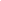  Чернышёва ДашаКопылов Толик Частушки. Песня.         Мы вам споем сейчасПесню про первый класс. Был этот школьный год Полон забот, хлопот. Мы научились все Думать, читать, считать. В классе нам было всем Некогда унывать.                 Припев:Недаром преподаватели Время на нас тратили Наша Светлана Анатольевна Верила в нас не зря Да! Да! Да! Мудрых преподавателей Слушали мы внимательно Все мы теперь уверены: Нам во второй пора!               Мы вам споем сейчасПесню про первый класс. Был этот школьный год Полон забот, хлопот. Мы научились все Думать, читать, считать. В классе нам было всем Некогда унывать.                   Припев:Недаром преподаватели Время на нас тратили Наша Светлана Анатольевна Верила в нас не зря Да! Да! Да! Мудрых преподавателей Слушали мы внимательно Все мы теперь уверены: Нам во второй пора! Частушки.Мы собрали пап и мам, Но не для потехи.Мы сегодня рапортуем Про свои успехи.Разбудите меня ночьюВ самой серединочке,Расскажу вам алфавитБез одной запиночки.Я в тетрадь слова писала, Удареньем проверяла.Ударяла, ударяла,Так, что парту разломала.Я с заглавной буквы «дима»Не намерена писать, Пусть сначала перестанет Нас, девчонок , обижатьТыщу слов в минуту нынче, Как машинка я строчу.Я любую вашу книжкуОдним махом проглочу!Ох, не помню я опять, Слово «чаща» как писать!С буквой «я»? а может, без?Напишу – ка лучше «лес»!Я совсем не виноват, Что предлоги так шалят,Не стоят отдельно тут,А к словам всё пристают!На сегодняшнем урокеНас учили отнимать!Разве мог я это слушать,Сидя смирно, и молчать!